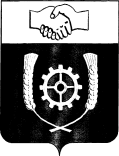      РОССИЙСКАЯ ФЕДЕРАЦИЯСОБРАНИЕ ПРЕДСТАВИТЕЛЕЙ  МУНИЦИПАЛЬНОГО РАЙОНА                  КЛЯВЛИНСКИЙ                  Самарской области                   Р Е Ш Е Н И Е               29.09.2023 г. №246О внесении изменений в Уставмуниципального района КлявлинскийСамарской областиРассмотрев представленный прокурором Клявлинского района проект решения Собрания представителей муниципального района Клявлинский «О внесении изменений в статью 7 Устава муниципального района Клявлинский Самарской области»,  Собрание представителей муниципального района Клявлинский Самарской области РЕШИЛО:Внести следующие изменения в Устав муниципального района Клявлинский Самарской области, принятый решением Собрания представителей муниципального района Клявлинский Самарской области от 26.08.2013 № 213 (далее – Устав):            1.1. Пункт 17 статьи 7 Устава изложить в следующей редакции : «17) утверждение схемы размещения рекламных конструкций, выдача разрешений на установку и эксплуатацию рекламных конструкций на территории муниципального района, аннулирование таких разрешений, выдача предписаний о демонтаже самовольно установленных рекламных конструкций на территории муниципального района, осуществляемые в соответствии с Федеральным законом от 13 марта 2006 года N 38-ФЗ "О рекламе";»;          1.2. Пункт 29 статьи 7 Устава изложить в следующей редакции : «29) создание условий для развития сельскохозяйственного производства в поселениях, расширения рынка сельскохозяйственной продукции, сырья и продовольствия, содействие развитию малого и среднего предпринимательства, оказание поддержки социально ориентированным некоммерческим организациям, благотворительной деятельности и добровольчеству (волонтерству);»;          1.3.Пункт 38 статьи 7 Устава изложить в следующей редакции : «38) организация в соответствии с Федеральным законом от 24.07.2007 N 221-ФЗ"О кадастровой деятельности" выполнения комплексных кадастровых работ и утверждение карты-плана территории;»;           1.4. Пункт 39 статьи 7 Устава исключить;           1.5. Статью 10 Устава дополнить абзацем следующего содержания : «Полномочия органов местного самоуправления муниципального района в сферах градостроительной деятельности и рекламы осуществляются с учетом положений Закона Самарской области от 29.12.2014 N 134-ГД "О перераспределении полномочий между органами местного самоуправления и органами государственной власти Самарской области в сферах градостроительной деятельности и рекламы на территории Самарской области.»;          1.6.Статью 38 Устава дополнить частью 1.1. следующего содержания : «1.1.  Полномочия депутата Собрания представителей муниципального района прекращаются досрочно решением Собрания представителей муниципального района в случае отсутствия депутата без уважительных причин на всех заседаниях Собрания представителей муниципального района в течение шести месяцев подряд.»;         1.7.Статью 38 Устава дополнить частью 1.2. следующего содержания : «1.2. Депутат Собрания представителей муниципального района должен соблюдать ограничения, запреты, исполнять обязанности, которые установлены Федеральным законом от 25 декабря 2008 года N 273-ФЗ "О противодействии коррупции" и другими федеральными законами. Полномочия депутата Собрания представителей муниципального района прекращаются досрочно в случае несоблюдения ограничений, запретов, неисполнения обязанностей, установленных Федеральным законом от 25 декабря 2008 года N 273-ФЗ "О противодействии коррупции", Федеральным законом от 3 декабря 2012 года N 230-ФЗ "О контроле за соответствием расходов лиц, замещающих государственные должности, и иных лиц их доходам", Федеральным законом от 7 мая 2013 года N 79-ФЗ "О запрете отдельным категориям лиц открывать и иметь счета (вклады), хранить наличные денежные средства и ценности в иностранных банках, расположенных за пределами территории Российской Федерации, владеть и (или) пользоваться иностранными финансовыми инструментами", если иное не предусмотрено Федеральным законом от 06.10.2003 N 131-ФЗ "Об общих принципах организации местного самоуправления в Российской Федерации".»;         1.8.Статью 38 Устава дополнить частью 1.3. следующего содержания : «1.3. Депутат Собрания представителей муниципального района, освобождается от ответственности за несоблюдение ограничений и запретов, требований о предотвращении или об урегулировании конфликта интересов и неисполнение обязанностей, установленных настоящим Федеральным законом и другими федеральными законами в целях противодействия коррупции, в случае, если несоблюдение таких ограничений, запретов и требований, а также неисполнение таких обязанностей признается следствием не зависящих от указанного лица обстоятельств в порядке, предусмотренном частями 3 - 6 статьи 13 Федерального закона от 25 декабря 2008 года N 273-ФЗ "О противодействии коррупции.»;1.9. Статью 40.1 Устава дополнить частью 13.1. следующего содержания : "13.1. Глава муниципального района освобождается от ответственности за несоблюдение ограничений и запретов, требований о предотвращении или об урегулировании конфликта интересов и неисполнение обязанностей, установленных настоящим Федеральным законом и другими федеральными законами в целях противодействия коррупции, в случае, если несоблюдение таких ограничений, запретов и требований, а также неисполнение таких обязанностей признается следствием не зависящих от него обстоятельств в порядке, предусмотренном частями 3 - 6 статьи 13 Федерального закона от 25 декабря 2008 года N 273-ФЗ "О противодействии коррупции".».1.10. В пункте 9 части 1 статьи 10 слова "федеральными законами" заменить словами "Федеральным законом от 06.10.2003 N 131-ФЗ "Об общих принципах организации местного самоуправления в Российской Федерации".2. Настоящее Решение вступает в силу на следующий день после его официального опубликования, осуществленного после его государственной регистрации, кроме пункта 1.6 Устава. 3. Пункт 1.6 Устава вступает в силу на следующий день после его официального опубликования, осуществленного после его государственной регистрации и распространяется на правоотношения, возникшие с 01 марта 2023 г.4. Поручить  Главе муниципального района Клявлинский Самарской области направить настоящее Решение на государственную регистрацию в течение 15 (пятнадцати) дней со дня принятия настоящего Решения.5. После государственной регистрации вносимых настоящим Решением изменений в Устав муниципального района Клявлинский Самарской области осуществить официальное опубликование настоящего Решения в районной газете «Знамя Родины».Председатель Собрания представителей муниципального района Клявлинский Самарской области                                                                                                Т.Л.СомоваГлава муниципального района Клявлинский Самарской области                                                                         П.Н.Климашов   